99CLUSTER SANTE 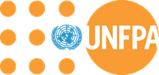 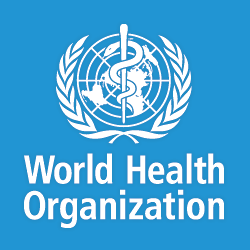 GROUPE DE TRAVAIL SANTE DE LA REPRODUCTION-DMU (GT-SR/DMU)PROVINCE DU NORD-KIVUUNFPA, BUREAU DECENTRALISE DE GOMACOMPTE RENDU DE LA REUNION ORDINAIRE  N° 01/GTSR/DMU/02/2019Lieu : Salle de Réunions/UNFPA BD GOMA              Date : le 05/02/2019              Heure :   14h30’-16h30’Modérateur : Dr Jean Paul MakayOrdre du jour : Suivi des recommandations de la dernière réunion (du 04 decembre 2018)Tour de table sur la situation SR de la province (Alertes, Gaps, Réponses) y compris la MVERétrospective 2018 et perspectives 2019Point sur l’allocation standard 2019 /FHRDC(cluster lead santé)Divers POINTS SAILLANTS DES DISCUSSIONSPoints de discussionCommentaires, observation et/ou argumentairesSuggestions/recommandations prisesDeadlineResponsable1. Suivi des recommandations de la réunion précédente2. Situation humanitaire de la Province (Gaps/alertes/réponses)3. Rétrospectives 2018 et perspectives 20194. allocations standards- Que ANPT-TT  devrait se renseigner sur les contraceptifs auprès de IRC, un sujet qui n’est plus d’actualité tout en sachant que  IRC va appuyer toutes les zones en besoin des contraceptifs.Par rapport au planning familial, beaucoup des problèmes qui y sont lies et on attend qu’une loi soit là pour protéger les prestataires des soins d’où l’initiative KITUMAINI est là pour aider les jeunes adolescentes, les formations sanitaires bien prêtes ainsi que les mentors.PDHA a annoncé qu’une campagne Zéro grossesse en milieu scolaire dans les zones de santé de KIROTSHE, GOMA, KARIMBI et RUTSHURI (12 écoles secondaires ciblées). DPS a annoncé  par rapport à UCOP+ au niveau de  BENI qu’un problème a été soulevé par rapport leurs  actions qui sont abandonnées a leurs propres sorts (manque d’appui) car tous les partenaires se sont désengagés et sont tournés vers la riposte Ebola d’où un plaidoyer est adressée vers les organisations.Apres cela, elle a encore souligne quelques choses par rapport à la riposte Ebola, un problème est encore sur la table, c’est le payement des relais communautaires formés car le temps de riposte a dépassé le délais planifié en aval, sur ce une réduction du coup a été  prise comme solution :de passer de 300 dollars  par relais à 50 dollars mais jusque-là seule OMS est prête pour appuyer mais c’est pas suffisant alors il y a une recherche d4autres partenaires pour appuyer .Save the Children International a dit un mot sur la nouvelle loi sur l’accès  à l’avortement sécurisé. A savoir 6 Zones de santé sont ciblées  a travers des formations, en rapport avec la question des prestataires des soins, la participation à cette activité est volontaire et non imposée, un  personnel qui le veut devra s’enregistrer et être formé. A retenirrétrospectives10 réunions mensuelles ordinaires ont été tenues soit 83%Aucune réunion extraordinaire58 organisations ont participé au moins une fois12 organisations ont participé a au moins 5reunions sur 1015 réunions ont été présentes  à chaque réunionPerspectivesRedynamisation du groupe de coordination du GTSROrganiser au moins une activité de renforcer des capacités des membres.mise à jour régulière sur la cartographie des intervenants et interventionspartager régulièrement sur la situation SR de la province quelques informations sur contexte:-les attaques de santé  qui sont celles remarque es dans des structures sanitaires,depuis le.mois d'Aout,on a remarque  beaucoup d'attaques sur le perosnnel.- au courant de la semaine passee 5 prestataires des soins ont été infecte es par le virus EbolaFHRDC-premiere allocation standard  de 2019-relais de soumission de propositiom:15 fevrier 2019-327200 personnes ciblées, personnes dans le besoin.une bonne coordination avec PNSA pour éviter le chevauchement avec KITUMAINI et aussi avec d’autres partenairesAvant  la mise au point de la campagne PDHA Commencée à 14h30’ la réunion s’est terminée à 16h30’Fait à Goma, le 6 FEVRIER   2019Commencée à 14h30’ la réunion s’est terminée à 16h30’Fait à Goma, le 6 FEVRIER   2019Pour le rapportage,  Pour UNFPA, Lead du GT-SRMe KAMALEBO Marlene        Assistante a la coordination /ACTION OF THE FUTUREDr Jean-Paul MAKAY          Chargé de Programme Humanitaire & SR/PF-UNFPA.